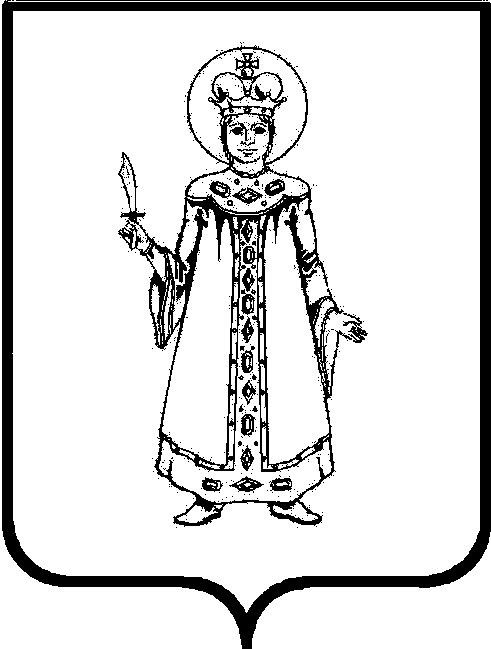 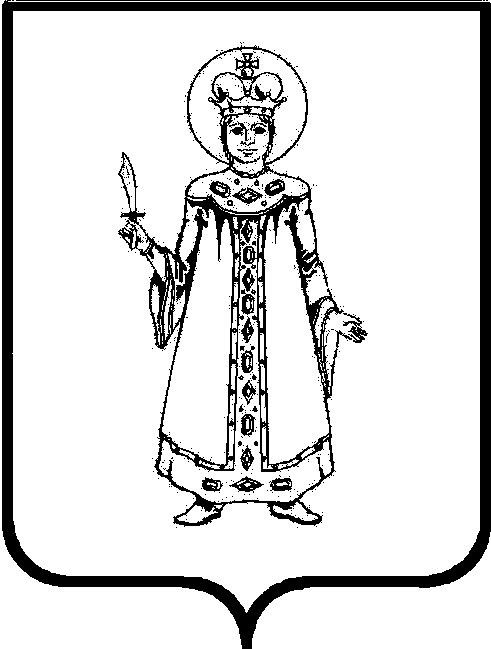 П О С Т А Н О В Л Е Н И ЕАДМИНИСТРАЦИИ СЛОБОДСКОГО СЕЛЬСКОГО ПОСЕЛЕНИЯ УГЛИЧСКОГО МУНИЦИПАЛЬНОГО РАЙОНАот 20.09.2021 № 220
О внесении изменений в постановление Администрации Слободского сельского поселения от 27.06.2019 № 126 «Об утверждении Административного регламента предоставления муниципальной услуги по регистрации Устава территориального общественного самоуправления, изменений в Устав территориального общественного самоуправления»	В соответствии с Федеральным законом от 06.10.2003 № 131-ФЗ              «Об общих принципах организации местного самоуправления в Российской Федерации», Федеральным законом от 27.07.2010 №210-ФЗ «Об организации предоставления государственных и муниципальных услуг», Федеральным законом от 29 декабря 2020 № 479-ФЗ "О внесении изменений в отдельные законодательные акты Российской Федерации",  руководствуясь Уставом Слободского сельского поселенияАДМИНИСТРАЦИЯ ПОСЕЛЕНИЯ ПОСТАНОВЛЯЕТ:	1. Внести изменения в постановление Администрации Слободского сельского от 27.06.2019 № 126 «Об утверждении Административного регламента предоставления муниципальной услуги по регистрации Устава территориального общественного самоуправления, изменений в Устав территориального общественного самоуправления»:	1.1. Пункт 2.6. раздела 2 Административного регламента  изложить в следующей редакции: «2.6. Перечень документов, необходимых для предоставления муниципальной услуги.Перечень документов, предоставляемых заявителем самостоятельно:-заявление, в котором указываются фамилия, имя, отчество заявителя, наименование заявителя (в случае, когда заявителем является некоммерческая организация - TOС), адрес регистрации (почтовый адрес), адрес электронной почты (при наличии), контактный телефон, перечень прилагаемых документов;-документ, удостоверяющий личность заявителя;-документ, удостоверяющий личность представителя заявителя и его права (полномочия), если с заявлением обращается представитель заявителя;протокол собрания (конференции) граждан, на котором приняты устав ТОС или изменения в устав ТОС;-два экземпляра устава ТОС или изменений в устав ТОС, листы которых должны быть прошиты и пронумерованы и подписаны председателем и секретарем собрания (конференции) граждан;-решение об учреждении юридического лица (в случае, когда заявителем является некоммерческая организация - ТОС).Перечень документов и сведений, подлежащих представлению в рамках межведомственного информационного взаимодействия:-выписка из Единого государственного реестра юридических лиц, выдаваемая территориальным органом Федеральной налоговой службы (в случае, когда заявителем является некоммерческая организация - ТОС).В случае представления заявления при личном обращении заявителя или представителя заявителя предъявляется документ, удостоверяющий личность заявителя или представителя заявителя (предоставляется оригинал для снятия копии), в соответствии с законодательством Российской Федерации или посредством идентификации и аутентификации в органах, предоставляющих государственные услуги, органах, предоставляющих муниципальные услуги, многофункциональных центрах с использованием информационных технологий, предусмотренных частью 18 статьи 14.1 Федерального закона от 27 июля 2006 года № 149-ФЗ «Об информации, информационных технологиях и о защите информации».При предоставлении муниципальной услуги в электронной форме идентификация и аутентификация могут осуществляться посредством:-единой системы идентификации и аутентификации или иных государственных информационных систем, если такие государственные информационные системы в установленном Правительством Российской Федерации порядке обеспечивают взаимодействие с единой системой идентификации  и аутентификации, при условии совпадения сведений о физическом лице в указанных информационных системах;-единой системы идентификации и аутентификации и единой информационной системы персональных данных, обеспечивающей обработку, включая сбор и хранение, биометрических персональных данных, их проверку и передачу информации о степени их соответствия предоставленным биометрическим данным физического лица.Услуги, которые являются необходимыми и обязательными для предоставления муниципальной услуги, не предусмотрены.».	1.2. Абзац 2 пункта 3.2. раздела 3 Административного регламента изложить в следующей редакции:«Специалист  Администрации  устанавливает личность заявителя, путем проверки  документов, удостоверяющих личность заявителя в соответствии с законодательством Российской Федерации или посредством идентификации и аутентификации в органах, предоставляющих государственные услуги, органах, предоставляющих муниципальные услуги, многофункциональных центрах с использованием информационных технологий, предусмотренных частью 18 статьи 14.1 Федерального закона от 27 июля 2006 года N 149-ФЗ "Об информации, информационных технологиях и о защите информации" либо полномочия представителя, комплектность предоставленных документов, их соответствие сведениям, указанным в заявлении, а также сличает копии предоставленных документов с оригиналами, выполняет на копиях надпись об их соответствии подлинным экземплярам (ставит штамп «копия верна»), заверяет своей подписью с указанием фамилии и инициалов.».	2. Опубликовать настоящее постановление в Информационном вестнике Слободского сельского поселения, на официальном сайте Администрации Угличского муниципального района и сайте Слободского сельского поселения.	3. Контроль за исполнением настоящего постановления оставляю за собой.	4. Постановление вступает в силу с момента опубликования.Глава Слободского сельского  поселения                                   М.А. Аракчеева